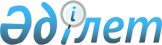 Об утверждении сопредседателей казахстанской части совместных межправительственных комиссий (комитетов, советов) и их подкомиссий
по сотрудничеству с зарубежными странами
					
			Утративший силу
			
			
		
					Постановление Правительства Республики Казахстан от 22 августа 2003 года N 845. Утратило силу - постановлением Правительства РК от 4 марта 2005 г. N 209

       Постановление Правительства Республики Казахстан от 22 августа 2003 года N 845 утратило силу - постановлением Правительства РК от 4 марта 2005 г. N  209 (N  209   у. с. - от 5.05.2006 г. N  373 ). 

 

        Правительство Республики Казахстан постановляет: 

      1. Утвердить прилагаемый состав сопредседателей казахстанской части совместных межправительственных комиссий (комитетов, советов) и их подкомиссий по сотрудничеству с зарубежными странами. 

      2. Признать утратившим силу  постановление  Правительства Республики Казахстан от 15 января 2003 года N 21 "Об утверждении сопредседателей казахстанской части совместных межправительственных комиссий (комитетов, советов) по сотрудничеству с зарубежными странами". 

      3. Настоящее постановление вступает в силу со дня подписания.        Премьер-Министр 

   Республики Казахстан 

  Утвержден                 

постановлением Правительства        

Республики Казахстан            

от 22 августа 2003 года N 845        Состав 

сопредседателей казахстанской части совместных 

межправительственных комиссий (комитетов, советов) 

и их подкомиссий по сотрудничеству 

с зарубежными странами  <*>       Сноска. Внесены изменения - постановлением ПРавительства РК от 7 ноября 2003 г.  N 1110 ; от 30 июня 2004 года  N 721 . Казахстанско-азербайджанская       - Школьник Владимир Сергеевич - 

комиссия по экономическому           Министр энергетики и 

сотрудничеству                       минеральных ресурсов 

                                     Республики Казахстан Казахстанско-армянская комиссия    - Онжанов Нурлан Баймолданович -  

по торгово-экономическому            вице-министр - председатель 

сотрудничеству                       Комитета по делам Содружества 

                                     Независимых Государств 

                                     Министерства иностранных дел 

                                     Республики Казахстан Казахстанско-белорусская           - Мынбаев Сауат Мухаметбаевич - 

комиссия по торгово-                 Заместитель Премьер-Министра 

экономическому сотрудничеству        Республики Казахстан       Казахстанско-грузинская комиссия   - Нагманов Кажмурат Ибраевич - 

по торгово-экономическому            Министр транспорта и  

сотрудничеству                       коммуникаций Республики 

                                     Казахстан Казахстанско-кыргызская            - Школьник Владимир Сергеевич - 

совместная комиссия                  Министр энергетики и 

                                     минеральных ресурсов 

                                     Республики Казахстан Казахстанско-молдавская            - Мырзахметов Аскар Исабекович - 

смешанная комиссия по                первый вице-министр сельского 

экономическому сотрудничеству        хозяйства Республики Казахстан Казахстанско-российская комиссия   - Мынбаев Сауат Мухаметбаевич - 

по сотрудничеству                    Заместитель Премьер-Министра 

                                     Республики Казахстан Казахстанско-российская            - Смагулов Болат Советович -  

подкомиссия по приграничному         вице-министр индустрии и 

сотрудничеству                       торговли Республики 

                                     Казахстан 

  

Казахстанско-российская            - Нагманов Кажмурат Ибраевич - 

подкомиссия по комплексу             Министр транспорта и 

"Байконур"                           коммуникаций Республики 

                                     Казахстан Казахстанско-российская            - Лавриненко Юрий Иванович - 

подкомиссия по транспорту            первый вице-министр транспорта 

                                     и коммуникаций Республики 

                                     Казахстан Казахстанско-российская            - Амрин Госман Каримович - 

подкомиссия по военно-техническому   первый вице-министр 

сотрудничеству                       индустрии и торговли 

                                     Республики Казахстан Казахстанско-таджикская            - Школьник Владимир Сергеевич - 

комиссия по экономическому           Министр энергетики и 

сотрудничеству                       минеральных ресурсов 

                                     Республики Казахстан Казахстанско-туркменская           - Школьник Владимир Сергеевич - 

совместная комиссия по               Министр энергетики и 

экономическому сотрудничеству        минеральных ресурсов 

                                     Республики Казахстан Казахстанско-узбекская комиссия    - Мынбаев Сауат Мухаметбаевич -  

по двустороннему сотрудничеству      Заместитель Премьер-Министра 

                                     Республики Казахстан Казахстанско-украинская комиссия   - Школьник Владимир Сергеевич - 

по экономическому сотрудничеству     Министр энергетики и ресурсов 

                                     Республики Казахстан 

  

Казахстанско-австрийская           - Джаксыбеков Адильбек 

межправительственная комиссия по     Рыскельдинович - 

торгово-экономическому               Министр индустрии и 

сотрудничеству                       торговли Республики 

                                     Казахстан Казахстанско-американская          - Школьник Владимир Сергеевич - 

специальная комиссия по              Министр энергетики и 

партнерству в области энергетики     минеральных ресурсов 

                                     Республики Казахстан Казахстанско-болгарская комиссия   - Карагусова Гульжана Джанпеисовна 

по торгово-экономическим связям    - Министр труда и социальной 

и научно-техническому                защиты населения Республики 

сотрудничеству                       Казахстан Казахстанско-британский торгово-   - Мынбаев Сауат Мухаметбаевич - 

промышленный совет                   Заместитель Премьер-Министра 

                                     Республики Казахстан Казахстанско-венгерская            - Мырзахметов Аскар Исабекович - 

комиссия по торгово-                 первый вице-министр сельского 

экономическому сотрудничеству        хозяйства Республики 

                                     Казахстан Казахстанско-венгерская комиссия   - Отто Иван Иванович - 

по сотрудничеству в борьбе с         первый вице-министр 

организованной преступностью,        внутренних дел 

терроризмом, незаконным оборотом     Республики Казахстан 

наркотических средств и психотропных 

веществ Казахстанско-вьетнамская           - Тлеуберди Мухтар Бескенулы - 

совместная комиссия по торгово-      вице-министр иностранных дел 

экономическому сотрудничеству        Республики Казахстан Казахстанско-германская рабочая    - Джаксыбеков Адильбек 

группа по торгово-экономическому     Рыскельдинович - Министр 

сотрудничеству                       индустрии и торговли 

                                     Республики Казахстан Рабочая группа Казахстан-          - Исекешев Асет Орентаевич - 

Нижняя Саксония"                     вице-министр индустрии и 

                                     торговли Республики Казахстан Казахстанско-германская            - Зверьков Вадим Павлович - 

межправительственная комиссия        вице-министр иностранных дел 

по вопросам этнических немцев,       Республики Казахстан 

проживающих в Республике 

Казахстан Казахстанско-германская            - Тлеухан Бекболат Канайулы - 

смешанная комиссия по вопросам       вице-министр культуры 

культурного сотрудничества           Республики Казахстан Казахстанско-греческая комиссия по - Измухамбетов Бактыкожа 

экономическому и технологическому    Салахатдинович - 

сотрудничеству                       первый вице-министр 

                                     энергетики и минеральных 

                                     ресурсов Республики 

                                     Казахстан Совет сотрудничества "Республика   - Есимов Ахметжан Смагулович - 

Казахстан - Европейский Союз"        Заместитель 

                                     Премьер-Министра 

                                     Республики Казахстан Комитет сотрудничества             - Волков Алексей Юрьевич - 

"Республика Казахстан -              вице-министр иностранных дел 

Европейский Союз"                    Республики Казахстан Казахстанско-египетская            - Касеинов Дюсен Курабаевич - 

межправительственная комиссия        Министр культуры 

по торгово-экономическому,           Республики Казахстан 

культурно-гуманитарному и 

научно-техническому 

сотрудничеству Казахстанско-израильская           - Джаксыбеков Адильбек 

комиссия по торгово-                 Рыскельдинович - Министр 

экономическим связям                 индустрии и торговли Республики 

                                     Казахстан Межправительственная               - Школьник Владимир Сергеевич - 

казахстанско-индийская               Министр энергетики и 

совместная комиссия по               минеральных ресурсов 

торгово-экономическому,              Республики Казахстан 

научно-техническому, 

промышленному и культурному 

сотрудничеству Казахстанско-иранская              - Нагманов Кажмурат Ибраевич - 

межправительственная комиссия по     Министр транспорта и 

торгово-экономическому, научно-      коммуникаций Республики 

техническому и культурному           Казахстан 

сотрудничеству Межправительственная казахстанско- - Дунаев Арман Галиаскарович - 

испанская комиссия по торгово-       Министр финансов Республики 

экономическому сотрудничеству        Казахстан Межправительственная               - Зверьков Вадим Павлович - 

казахстанско-итальянская рабочая     вице-министр иностранных дел 

группа по промышленному и            Республики Казахстан 

экономическому сотрудничеству 

и обмену Казахстанско-катарская             - Абдрахманов Сауытбек - 

совместная комиссия на высоком       Министр информации Республики 

уровне                               Казахстан Казахстанско-китайский комитет по  - Есимов Ахметжан Смагулович - 

сотрудничеству                       Заместитель Премьер-Министра 

                                     Республики Казахстан Подкомитет по торгово-             - Смагулов Болат Советович - 

экономическому сотрудничеству        вице-министр индустрии и 

Казахстанско-китайского комитета п   торговли Республики 

сотрудничеству                       Казахстан 

  

Подкомитет по транспортному        - Лавриненко Юрий Иванович - 

сотрудничеству Казахстанско-         первый вице-министр 

китайского комитета по               транспорта и 

сотрудничеству                       коммуникаций Республики 

                                     Казахстан Подкомитет по сотрудничеству между - Ержанов Аманияз Касымович - 

пунктами пропуска и в области        первый заместитель 

таможенного дела Казахстанско-       Председателя Агентства 

китайского комитета по               таможенного контроля 

сотрудничеству                       Республики Казахстан Подкомитет по научно-техническому  - Бектурганов Нуралы 

сотрудничеству Казахстанско-         Султанович - вице-министр 

китайского комитета по               образования и науки 

сотрудничеству                       Республики Казахстан Подкомитет по сотрудничеству в     - Киинов Ляззат Кетебаевич - 

области энергетики Казахстанско-     вице-министр энергетики и 

китайского комитета по               минеральных ресурсов 

сотрудничеству                       Республики Казахстан Подкомитет по сотрудничеству в     - Ужкенов Болат Султанович - 

области геологии и охраны недр       председатель Комитета 

Казахстанско-китайского комитета по  геологии и охраны недр 

сотрудничеству                       Министерства энергетики  и 

                                     минеральных ресурсов 

                                     Республики Казахстан Подкомитет по культурно-           - Аманшаев Ермек Амирханович - 

гуманитарному сотрудничеству         вице-министр культуры 

Казахстанско-китайского комитета по  Республики Казахстан 

сотрудничеству Подкомитет по сотрудничеству в     - Абусеитов Кайрат Хуатович - 

области безопасности Казахстанско-   первый вице-министр 

китайского комитета по               иностранных дел Республики 

сотрудничеству                       Казахстан Подкомитет по финансовому          - Таджияков Бисенгали 

сотрудничеству Казахстанско-         Шамгалиевич - заместитель 

китайского комитета по               Председателя Национального 

сотрудничеству                       Банка Республики 

                                     Казахстан Казахстанско-китайская             - Лавриненко Юрий Иванович - 

подкомиссия по вопросам              первый вице-министр транспорта 

транспорта и пунктов пропуска        и коммуникаций Республики 

                                     Казахстан Казахстанско-латвийская            - Нагманов Кажмурат Ибраевич - 

межправительственная комиссия        Министр транспорта и 

по торгово-экономическому            коммуникаций 

сотрудничеству                       Республики Казахстан Совместная казахстанско-           - Тлеуберди Мухтар Бескенулы - 

ливийская межправительственная       вице-министр иностранных дел 

комиссия                             Республики Казахстан Казахстанско-литовская             - Нагманов Кажмурат Ибраевич - 

межправительственная комиссия        Министр транспорта и 

по торгово-экономическому            коммуникаций 

сотрудничеству                       Республики Казахстан Совместный казахстанско-           - Келимбетов Кайрат Нематович - 

малазийский торгово-                 Министр экономики и бюджетного 

экономический комитет                планирования 

                                     Республики Казахстан Межправительственная               - Джаганова Алтыншаш Каиржановна- 

казахстанско-монгольская             Председатель Агентства 

комиссия по торгово-                 Республики Казахстан по 

экономическому, научно-              миграции и демографии 

техническому и культурному 

сотрудничеству Межправительственная               - Кулекеев Жаксыбек Абдрахметович 

казахстанско-пакистанская            - Министр образования и науки 

совместная комиссия по торгово-      Республики Казахстан" 

экономическому, научно- 

техническому и культурному 

сотрудничеству Казахстанско-палестинская          - Тлеуберди Мухтар Бескенулы - 

комиссия по торгово-                 вице-министр иностранных дел 

экономическому сотрудничеству        Республики Казахстан 

  

Казахстанско-польская комиссия по  - Мусайбеков Сакен 

торгово-экономическому               Жунусбекович - 

сотрудничеству                       вице-министр транспорта и 

                                     коммуникаций Республики 

                                     Казахстан Казахстанско-румынская комиссия по - Амрин Госман Каримович - 

торгово-экономическому и научно-     первый вице-министр 

техническому сотрудничеству          индустрии и торговли 

                                     Республики Казахстан Казахстанско-саудовская комиссия   - Джаксыбеков Адильбек 

по торгово-экономическому, научно-   Рыскельдинович - 

техническому и культурному           Министр индустрии и 

сотрудничеству                       торговли Республики 

                                     Казахстан Казахстанско-словацкая комиссия    - Коржова Наталья Артемовна - 

по торгово-экономическому и          вице-министр экономики и 

научно-техническому                  бюджетного планирования 

сотрудничеству                       Республики Казахстан Казахстанско-словенская комиссия   - Исекешев Асет Орентаевич - 

по торгово-экономическому            вице-министр индустрии и  

сотрудничеству                       торговли Республики Казахстан Межправительственная               - Зверьков Вадим Павлович - 

казахстанско-таиландская             вице-министр иностранных дел 

совместная комиссия по торгово-      Республики Казахстан 

экономическому сотрудничеству Межправительственная               - Кулекеев Жаксыбек 

казахстанско-турецкая                Абдрахметович - Министр 

экономическая комиссия               образования и науки 

                                     Республики Казахстан Совместная казахстанско-           - Лавриненко Юрий Иванович - 

турецкая транспортная комиссия       первый вице-министр транспорта 

                                     и коммуникаций Республики 

                                     Казахстан 

  

Казахстанско-финская комиссия по   - Досаев Ерболат Аскарбекович - 

торгово-экономическому               Министр здравоохранения 

сотрудничеству                       Республики Казахстан Казахстанско-французская           - Келимбетов Кайрат Нематович - 

межправительственная рабочая         Министр экономики и бюджетного 

группа по экономическому             планирования Республики 

сотрудничеству                       Казахстан Казахстанско-чешская комиссия по   - Исекешев Асет Орентаевич - 

торгово-экономическому               вице-министр индустрии и 

сотрудничеству                       торговли Республики 

                                     Казахстан Казахстанско-швейцарская           - Самакова Айткуль Байгазиевна - 

комиссия по торгово-                 Министр охраны окружающей среды 

экономическому сотрудничеству        Республики Казахстан Казахстанско-эмиратская совместная - Есимов Ахметжан Смагулович - 

комиссия по торгово-экономическому   Заместитель Премьер-Министра 

сотрудничеству                       Республики Казахстан Казахстанско-эстонская             - Нагманов Кажмурат Ибраевич - 

межправительственная комиссия        Министр транспорта и 

по торгово-экономическому            коммуникаций Республики 

сотрудничеству                       Казахстан Казахстанско-южнокорейская         - Келимбетов Кайрат Нематович - 

комиссия по торгово-                 Министр экономики и бюджетного 

экономическому и научно-             планирования Республики 

техническому сотрудничеству          Казахстан Казахстанско-японский комитет      - Токаев Касымжомарт Кемелович - 

по экономическому сотрудничеству     Министр иностранных дел 

                                     Республики Казахстан 
					© 2012. РГП на ПХВ «Институт законодательства и правовой информации Республики Казахстан» Министерства юстиции Республики Казахстан
				